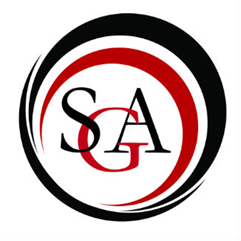 Student Government Association’sCommittee on Finance	Agenda	18 September 2018Call to orderMeeting called to order at 11:30 am.Roll CallMaddie Berkey: hereSteve Coles: hereEricka Dudley: hereLeanna Hodge: hereSeung Ho Lee: hereJamie Leonard: hereTony Mastroianni: herePaul Moore: hereAlyssa Osten: hereShyonna Williams: hereApproval of MinutesApprovedChair Report: Seungho LeeCOF balance: COF balance: $484,003.85SGA balance: $106,641.40Report: Committee ReportsAudit Committee: Inventory Committee: Old BusinessBylaw ChangesCOF Policy and Bylaw ChangesDiscussionChanges to Article VI. Activity Promotions.Removal of #1-6 of Article VI, Section 1 due to inactivity of certain outlets such as campus TV and campus newspaper, as well as lack of utilization of other forms in the past.Changes to Article XII. Exceptions.Alteration of A-M of Section 1 (Special Funding) to reflect the current updated MOU.Changes to Article II: Membership.Addition of #10 to Article II, Section 5 acknowledging the responsibility of executive assistant to the chair.Changes to Article II: Membership.Alteration of letter I of Article II, Section 7 acknowledging the consequences of an unfit member of COF.Alteration of the entirety of Article II, Section 8 regarding attendance policy of members.Motion to approve policy and bylaw changes: AlyssaSecond: TonyMotion PASSESNew BusinessPRSSA Travel Request, Allocation – $482.74 Discussion:Lee: Initially thought the conference that they were approved for was for 2 nights, but it is now 6 days. They are requesting the additional funding for 4 additional days.Motion to approve allocation request of $482.74: AlyssaSecond: TonyMotion PASSESAmount: $482.74ACDA, Reallocation RequestDiscussion:Lee: They were attempting to bring in a large group to perform, but their budget was cut so the money needs to be spent better. They are attempting to reallocate their money to use the funds approved for the large group, to go to their conferenced, which they feel is a better way to use their approved funds.Motion to table the request due to lack of time to evaluate the request: AlyssaSecond: PaulMotion TABLEDAnnouncementsAdvisor CommentsFrank: Be understanding of the Sayre requests that come through COF, due to their removal from the MOU.AdjournmentMeeting adjourned at 12:02 pm.